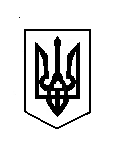 УКРАЇНА ВЕРБСЬКА СІЛЬСЬКА РАДАДУБЕНСЬКОГО РАЙОНУ РІВНЕНСЬКОЇ ОБЛАСТІХIV сесія VIIІ скликанняР І Ш Е Н Н Я 04 листопада 2021 року								№ 546Відповідно до статті 60 Закону України «Про місцеве самоврядування в Україні», статей 7, 11, 12, 15 Закону України «Про приватизацію державного і комунального майна», Порядку проведення електронних аукціонів для продажу об’єктів малої приватизації та визначення додаткових умов продажу, затвердженого постановою Кабінету Міністрів України від 10.05.2018 № 432 Вербська сільська радаВИРІШИЛА:Внести до переліку об’єктів (малої приватизації) комунальної власності територіальної громади Вербської сільської ради, що підлягають приватизації у 2021 році: легковий автомобіль ЗАЗ 110308, реєстраційний номер ВК9060АР, 2003 року випуску, інвентарний номер 10150001;жеребця, кличка «Буян»,  гнідої масті 1996 року народження, вага - 400 кг, інвентарний номер 10710002;кобилу, кличка «Зорька»,  сірої масті, 1995 року народження, вага - 390 кг, інвентарний номер 10710001.Опублікувати на офіційному сайті Вербської сільської ради перелік об’єктів (малої приватизації) комунальної власності територіальної громади Вербської сільської ради, що підлягають приватизації у 2021 році (додаток).Здійснити відчуження об’єктів, зазначених у додатку у встановленому законом порядку.Затвердити склад аукціонної комісії:Котвінська К.В. – сільський голова, голова комісії; Грицак А.О. – заступник сільського голови з питань діяльності виконавчих органів, заступник голови комісії; Корнійчук А.М. – секретар сільської ради, член комісії;Коблюк О.В. – начальник фінансового відділу, секретар комісії; Улянюк В.Т. – головний бухгалтер, член комісії;Попович Р.В. – економіст, член комісії.Аукціонній комісії до 05.11.2021 розробити та подати на затвердження сільській раді умови продажу легкового автомобіля ЗАЗ 110308, реєстраційний номер ВК9060АР, 2003 року випуску, інвентарний номер 10150001, жеребця, кличка «Буян», гнідої масті, 1996 року народження, вага – 400 кг , інвентарний номер 10710002; кобилу, кличка «Зорька», сірої масті, 1995 року народження, вага – 390 кг, інвентарний номер 10710001.Контроль за виконанням рішення покласти на заступника сільського голови питань діяльності виконавчих органів ради Грицака А.О. Сільський голова 					Каміла КОТВІНСЬКАДодаток                                                                            до  рішення сільської ради                                                                          від 04. 11. 2021 року № 546ПЕРЕЛІК ОБ’ЄКТІВ (МАЛОЇ ПРИВАТИЗАЦІЇ)Сільський голова 					Каміла КОТВІНСЬКАПро внесення легкового автомобіля, коней до переліку об'єктів малої приватизації, що підлягають приватизації у 2021 році№ п/пНайменуванняМісцезнаходженняВласникСпосіб приватизації1Легковий автомобіль ЗАЗ 110308, реєстраційний номер ВК9060АР, 2003 року випуску, інвентарний номер 10150001вул. Львівська, 88, с. Верба, Дубенський р-н, Рівненська обл.Вербська сільська радаЕлектронний аукціон з умовамиЖеребець, кличка «Буян», гнідої масті, 1996 року народження, вага – 400 кг, інвентарний номер 10710002вул. Львівська, 88, с. Верба, Дубенський р-н, Рівненська обл.Вербська сільська радаЕлектронний аукціон без умовКобила, кличка «Зорька», сірої масті, 1995 року народження, вага – 390 кг, інвентарний номер 10710001вул. Львівська, 88, с. Верба, Дубенський р-н, Рівненська обл.Вербська сільська радаЕлектронний аукціон без умов